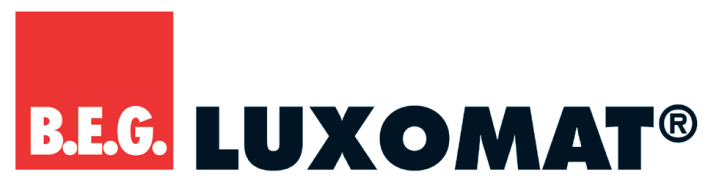 Bewegungs- oder Präsenzmelder als WandschalterLUXOMAT® Indoor 180-TIndoor 180-R mit Rahmen	reinweiß, RAL 9010   92622  IP20 Klasse IIIndoor 180-R ohne Rahmen	–	92664 IP20 Klasse IIALLGEMEIN:Wandbewegungsmelder mit AkustiksensorTriac-Ausführung mit 2-Draht-Technik, ohne Null-LeiterNur für ohmsche LastenAutomatische Verlängerung der Nachlaufzeit durch GeräuscheVerfügbar mit Rahmen (Maß Innenabdeckung 60x60 mm) oder ohne Rahmen zur Kombination mit Abdeckrahmen(Maß Innenabdeckung 50x50 mm) in 5 verschiedenen FarbenIn Verbindung mit Zwischenrahmen passend für alle gängigen Unterputz-SchalterfabrikateTechnische DatenEinstellungen manuell am MelderNetzspannung: 110-240 V AC, 50/60 HzErfassungsbereich: 180°Max. Montagehöhe: 2,20 mSchutzgrad: IP20 / Klasse II / CE – mit optionalem Zubehör IP54Abmessungen EU-Version (ca.): B = 87 mm / H = 87 mm / T = 61 mmGehäuse aus hochwertigem UV-beständigen PolycarbonatUmgebungstemperatur: -25°C – +50°CKanal 1 (Lichtsteuerung)Schaltleistung: max 300 W / min. 40 W, cosφ=1Zeiteinstellungen: 15 s bis 16 min oder ImpulsHelligkeitswert: 2 - 2000 LuxGeltende Normen: EN 60669-1, EN 60669-2-1, CE-KonformitätserklärungOptionales Zubehör für Indoor 180-TAP-Dose für Indoor 180	-	reinweiß, RAL 9010	92141Abdeckung für Indoor 180 (IP54)	-	reinweiß, RAL 9010	92139Vandalensicherung für Indoor 180	-	–	92018Zentralplatte für Schaltermodul (eckig)  -	weiß	35126Zentralplatte für Schaltermodul(abgerundet)	-	weiß	35127Erfassungsbereich 180°  (T=18°C)Erfassungsbereich 180°  (T=18°C)Erfassungsbereich 180°  (T=18°C)MontagehöheQuer zum Melder gehenFrontal auf denMelder zugehen1,10 bis 2,20 m(BxD) 12x 10 mr = 3 m